Aanmeldformulier Stoere Schildpadden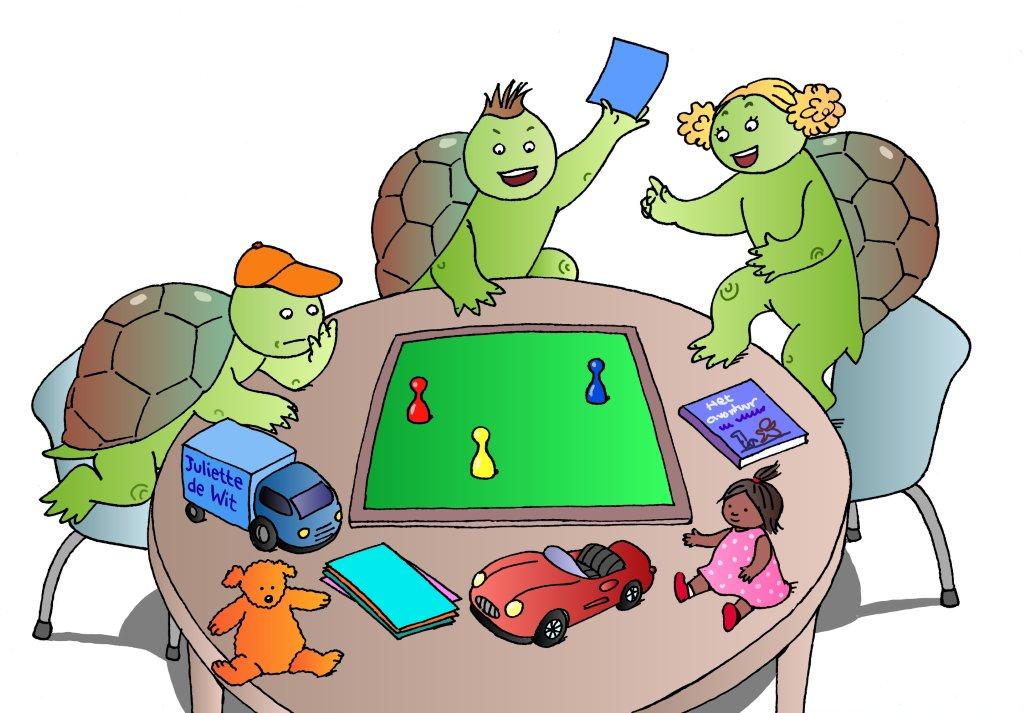 Formulier graag terugmailen naar: Jessica Zendman  via  j.zendman@schoolformaat.nl Naam kindGeboorte datumNaam moederAdres moederTelefoonnummer moederMailadres moederNaam vaderAdres vaderTelefoonnummer vaderMailadres vaderSchool /klasMailadres leerkracht